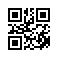 Strana:  1 z Strana:  1 z Strana:  1 z 11111Odběratel:Odběratel:Odběratel:Odběratel:Odběratel:Odběratel:Univerzita J. E. Purkyně
Pasteurova 3544/1
400 96 ÚSTÍ NAD LABEM
Česká republikaUniverzita J. E. Purkyně
Pasteurova 3544/1
400 96 ÚSTÍ NAD LABEM
Česká republikaUniverzita J. E. Purkyně
Pasteurova 3544/1
400 96 ÚSTÍ NAD LABEM
Česká republikaUniverzita J. E. Purkyně
Pasteurova 3544/1
400 96 ÚSTÍ NAD LABEM
Česká republikaUniverzita J. E. Purkyně
Pasteurova 3544/1
400 96 ÚSTÍ NAD LABEM
Česká republikaUniverzita J. E. Purkyně
Pasteurova 3544/1
400 96 ÚSTÍ NAD LABEM
Česká republikaUniverzita J. E. Purkyně
Pasteurova 3544/1
400 96 ÚSTÍ NAD LABEM
Česká republikaUniverzita J. E. Purkyně
Pasteurova 3544/1
400 96 ÚSTÍ NAD LABEM
Česká republikaUniverzita J. E. Purkyně
Pasteurova 3544/1
400 96 ÚSTÍ NAD LABEM
Česká republikaUniverzita J. E. Purkyně
Pasteurova 3544/1
400 96 ÚSTÍ NAD LABEM
Česká republikaUniverzita J. E. Purkyně
Pasteurova 3544/1
400 96 ÚSTÍ NAD LABEM
Česká republikaUniverzita J. E. Purkyně
Pasteurova 3544/1
400 96 ÚSTÍ NAD LABEM
Česká republikaPID:PID:PID:PID:PID:Odběratel:Odběratel:Odběratel:Univerzita J. E. Purkyně
Pasteurova 3544/1
400 96 ÚSTÍ NAD LABEM
Česká republikaUniverzita J. E. Purkyně
Pasteurova 3544/1
400 96 ÚSTÍ NAD LABEM
Česká republikaUniverzita J. E. Purkyně
Pasteurova 3544/1
400 96 ÚSTÍ NAD LABEM
Česká republikaUniverzita J. E. Purkyně
Pasteurova 3544/1
400 96 ÚSTÍ NAD LABEM
Česká republikaUniverzita J. E. Purkyně
Pasteurova 3544/1
400 96 ÚSTÍ NAD LABEM
Česká republikaUniverzita J. E. Purkyně
Pasteurova 3544/1
400 96 ÚSTÍ NAD LABEM
Česká republikaUniverzita J. E. Purkyně
Pasteurova 3544/1
400 96 ÚSTÍ NAD LABEM
Česká republikaUniverzita J. E. Purkyně
Pasteurova 3544/1
400 96 ÚSTÍ NAD LABEM
Česká republikaUniverzita J. E. Purkyně
Pasteurova 3544/1
400 96 ÚSTÍ NAD LABEM
Česká republikaUniverzita J. E. Purkyně
Pasteurova 3544/1
400 96 ÚSTÍ NAD LABEM
Česká republikaUniverzita J. E. Purkyně
Pasteurova 3544/1
400 96 ÚSTÍ NAD LABEM
Česká republikaUniverzita J. E. Purkyně
Pasteurova 3544/1
400 96 ÚSTÍ NAD LABEM
Česká republikaPID:PID:PID:PID:PID:22353220532235322053Odběratel:Odběratel:Odběratel:Univerzita J. E. Purkyně
Pasteurova 3544/1
400 96 ÚSTÍ NAD LABEM
Česká republikaUniverzita J. E. Purkyně
Pasteurova 3544/1
400 96 ÚSTÍ NAD LABEM
Česká republikaUniverzita J. E. Purkyně
Pasteurova 3544/1
400 96 ÚSTÍ NAD LABEM
Česká republikaUniverzita J. E. Purkyně
Pasteurova 3544/1
400 96 ÚSTÍ NAD LABEM
Česká republikaUniverzita J. E. Purkyně
Pasteurova 3544/1
400 96 ÚSTÍ NAD LABEM
Česká republikaUniverzita J. E. Purkyně
Pasteurova 3544/1
400 96 ÚSTÍ NAD LABEM
Česká republikaUniverzita J. E. Purkyně
Pasteurova 3544/1
400 96 ÚSTÍ NAD LABEM
Česká republikaUniverzita J. E. Purkyně
Pasteurova 3544/1
400 96 ÚSTÍ NAD LABEM
Česká republikaUniverzita J. E. Purkyně
Pasteurova 3544/1
400 96 ÚSTÍ NAD LABEM
Česká republikaUniverzita J. E. Purkyně
Pasteurova 3544/1
400 96 ÚSTÍ NAD LABEM
Česká republikaUniverzita J. E. Purkyně
Pasteurova 3544/1
400 96 ÚSTÍ NAD LABEM
Česká republikaUniverzita J. E. Purkyně
Pasteurova 3544/1
400 96 ÚSTÍ NAD LABEM
Česká republikaPID:PID:PID:PID:PID:22353220532235322053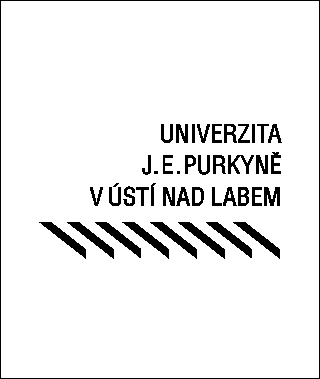 Univerzita J. E. Purkyně
Pasteurova 3544/1
400 96 ÚSTÍ NAD LABEM
Česká republikaUniverzita J. E. Purkyně
Pasteurova 3544/1
400 96 ÚSTÍ NAD LABEM
Česká republikaUniverzita J. E. Purkyně
Pasteurova 3544/1
400 96 ÚSTÍ NAD LABEM
Česká republikaUniverzita J. E. Purkyně
Pasteurova 3544/1
400 96 ÚSTÍ NAD LABEM
Česká republikaUniverzita J. E. Purkyně
Pasteurova 3544/1
400 96 ÚSTÍ NAD LABEM
Česká republikaUniverzita J. E. Purkyně
Pasteurova 3544/1
400 96 ÚSTÍ NAD LABEM
Česká republikaUniverzita J. E. Purkyně
Pasteurova 3544/1
400 96 ÚSTÍ NAD LABEM
Česká republikaUniverzita J. E. Purkyně
Pasteurova 3544/1
400 96 ÚSTÍ NAD LABEM
Česká republikaUniverzita J. E. Purkyně
Pasteurova 3544/1
400 96 ÚSTÍ NAD LABEM
Česká republikaUniverzita J. E. Purkyně
Pasteurova 3544/1
400 96 ÚSTÍ NAD LABEM
Česká republikaUniverzita J. E. Purkyně
Pasteurova 3544/1
400 96 ÚSTÍ NAD LABEM
Česká republikaUniverzita J. E. Purkyně
Pasteurova 3544/1
400 96 ÚSTÍ NAD LABEM
Česká republikaSmlouva:Smlouva:Smlouva:Smlouva:Smlouva:22353220532235322053Univerzita J. E. Purkyně
Pasteurova 3544/1
400 96 ÚSTÍ NAD LABEM
Česká republikaUniverzita J. E. Purkyně
Pasteurova 3544/1
400 96 ÚSTÍ NAD LABEM
Česká republikaUniverzita J. E. Purkyně
Pasteurova 3544/1
400 96 ÚSTÍ NAD LABEM
Česká republikaUniverzita J. E. Purkyně
Pasteurova 3544/1
400 96 ÚSTÍ NAD LABEM
Česká republikaUniverzita J. E. Purkyně
Pasteurova 3544/1
400 96 ÚSTÍ NAD LABEM
Česká republikaUniverzita J. E. Purkyně
Pasteurova 3544/1
400 96 ÚSTÍ NAD LABEM
Česká republikaUniverzita J. E. Purkyně
Pasteurova 3544/1
400 96 ÚSTÍ NAD LABEM
Česká republikaUniverzita J. E. Purkyně
Pasteurova 3544/1
400 96 ÚSTÍ NAD LABEM
Česká republikaUniverzita J. E. Purkyně
Pasteurova 3544/1
400 96 ÚSTÍ NAD LABEM
Česká republikaUniverzita J. E. Purkyně
Pasteurova 3544/1
400 96 ÚSTÍ NAD LABEM
Česká republikaUniverzita J. E. Purkyně
Pasteurova 3544/1
400 96 ÚSTÍ NAD LABEM
Česká republikaUniverzita J. E. Purkyně
Pasteurova 3544/1
400 96 ÚSTÍ NAD LABEM
Česká republika22353220532235322053Univerzita J. E. Purkyně
Pasteurova 3544/1
400 96 ÚSTÍ NAD LABEM
Česká republikaUniverzita J. E. Purkyně
Pasteurova 3544/1
400 96 ÚSTÍ NAD LABEM
Česká republikaUniverzita J. E. Purkyně
Pasteurova 3544/1
400 96 ÚSTÍ NAD LABEM
Česká republikaUniverzita J. E. Purkyně
Pasteurova 3544/1
400 96 ÚSTÍ NAD LABEM
Česká republikaUniverzita J. E. Purkyně
Pasteurova 3544/1
400 96 ÚSTÍ NAD LABEM
Česká republikaUniverzita J. E. Purkyně
Pasteurova 3544/1
400 96 ÚSTÍ NAD LABEM
Česká republikaUniverzita J. E. Purkyně
Pasteurova 3544/1
400 96 ÚSTÍ NAD LABEM
Česká republikaUniverzita J. E. Purkyně
Pasteurova 3544/1
400 96 ÚSTÍ NAD LABEM
Česká republikaUniverzita J. E. Purkyně
Pasteurova 3544/1
400 96 ÚSTÍ NAD LABEM
Česká republikaUniverzita J. E. Purkyně
Pasteurova 3544/1
400 96 ÚSTÍ NAD LABEM
Česká republikaUniverzita J. E. Purkyně
Pasteurova 3544/1
400 96 ÚSTÍ NAD LABEM
Česká republikaUniverzita J. E. Purkyně
Pasteurova 3544/1
400 96 ÚSTÍ NAD LABEM
Česká republikaČíslo účtu:Číslo účtu:Číslo účtu:Číslo účtu:Číslo účtu:22353220532235322053Univerzita J. E. Purkyně
Pasteurova 3544/1
400 96 ÚSTÍ NAD LABEM
Česká republikaUniverzita J. E. Purkyně
Pasteurova 3544/1
400 96 ÚSTÍ NAD LABEM
Česká republikaUniverzita J. E. Purkyně
Pasteurova 3544/1
400 96 ÚSTÍ NAD LABEM
Česká republikaUniverzita J. E. Purkyně
Pasteurova 3544/1
400 96 ÚSTÍ NAD LABEM
Česká republikaUniverzita J. E. Purkyně
Pasteurova 3544/1
400 96 ÚSTÍ NAD LABEM
Česká republikaUniverzita J. E. Purkyně
Pasteurova 3544/1
400 96 ÚSTÍ NAD LABEM
Česká republikaUniverzita J. E. Purkyně
Pasteurova 3544/1
400 96 ÚSTÍ NAD LABEM
Česká republikaUniverzita J. E. Purkyně
Pasteurova 3544/1
400 96 ÚSTÍ NAD LABEM
Česká republikaUniverzita J. E. Purkyně
Pasteurova 3544/1
400 96 ÚSTÍ NAD LABEM
Česká republikaUniverzita J. E. Purkyně
Pasteurova 3544/1
400 96 ÚSTÍ NAD LABEM
Česká republikaUniverzita J. E. Purkyně
Pasteurova 3544/1
400 96 ÚSTÍ NAD LABEM
Česká republikaUniverzita J. E. Purkyně
Pasteurova 3544/1
400 96 ÚSTÍ NAD LABEM
Česká republikaPeněžní ústav:Peněžní ústav:Peněžní ústav:Peněžní ústav:Peněžní ústav:22353220532235322053Univerzita J. E. Purkyně
Pasteurova 3544/1
400 96 ÚSTÍ NAD LABEM
Česká republikaUniverzita J. E. Purkyně
Pasteurova 3544/1
400 96 ÚSTÍ NAD LABEM
Česká republikaUniverzita J. E. Purkyně
Pasteurova 3544/1
400 96 ÚSTÍ NAD LABEM
Česká republikaUniverzita J. E. Purkyně
Pasteurova 3544/1
400 96 ÚSTÍ NAD LABEM
Česká republikaUniverzita J. E. Purkyně
Pasteurova 3544/1
400 96 ÚSTÍ NAD LABEM
Česká republikaUniverzita J. E. Purkyně
Pasteurova 3544/1
400 96 ÚSTÍ NAD LABEM
Česká republikaUniverzita J. E. Purkyně
Pasteurova 3544/1
400 96 ÚSTÍ NAD LABEM
Česká republikaUniverzita J. E. Purkyně
Pasteurova 3544/1
400 96 ÚSTÍ NAD LABEM
Česká republikaUniverzita J. E. Purkyně
Pasteurova 3544/1
400 96 ÚSTÍ NAD LABEM
Česká republikaUniverzita J. E. Purkyně
Pasteurova 3544/1
400 96 ÚSTÍ NAD LABEM
Česká republikaUniverzita J. E. Purkyně
Pasteurova 3544/1
400 96 ÚSTÍ NAD LABEM
Česká republikaUniverzita J. E. Purkyně
Pasteurova 3544/1
400 96 ÚSTÍ NAD LABEM
Česká republika2235322053223532205322353220532235322053Dodavatel:Dodavatel:Dodavatel:Dodavatel:Dodavatel:Dodavatel:Dodavatel:22353220532235322053DIČ:DIČ:DIČ:CZ44555601CZ44555601CZ44555601CZ44555601Dodavatel:Dodavatel:Dodavatel:Dodavatel:Dodavatel:Dodavatel:Dodavatel:22353220532235322053DIČ:DIČ:DIČ:CZ44555601CZ44555601CZ44555601CZ44555601IČ:IČ:2619033826190338261903382619033826190338DIČ:DIČ:CZ26190338CZ26190338CZ26190338CZ26190338CZ26190338CZ2619033822353220532235322053IČ:IČ:IČ:44555601445556014455560144555601IČ:IČ:2619033826190338261903382619033826190338DIČ:DIČ:CZ26190338CZ26190338CZ26190338CZ26190338CZ26190338CZ2619033822353220532235322053IČ:IČ:IČ:4455560144555601445556014455560122353220532235322053IČ:IČ:IČ:4455560144555601445556014455560122353220532235322053IČ:IČ:IČ:445556014455560144555601445556012235322053223532205322353220532235322053Konečný příjemce:Konečný příjemce:Konečný příjemce:Konečný příjemce:Konečný příjemce:Konečný příjemce:Konečný příjemce:Konečný příjemce:Konečný příjemce:Konečný příjemce:223532205322353220532235322053223532205322353220532235322053Platnost objednávky do:Platnost objednávky do:Platnost objednávky do:Platnost objednávky do:Platnost objednávky do:Platnost objednávky do:Platnost objednávky do:Platnost objednávky do:31.12.202331.12.202331.12.202331.12.202331.12.2023Termín dodání:Termín dodání:Termín dodání:Termín dodání:Termín dodání:Termín dodání:Termín dodání:27.04.202327.04.202327.04.202327.04.202327.04.2023Forma úhrady:Forma úhrady:Forma úhrady:Forma úhrady:Forma úhrady:Forma úhrady:Forma úhrady:PříkazemPříkazemPříkazemPříkazemPříkazemForma úhrady:Forma úhrady:Forma úhrady:Forma úhrady:Forma úhrady:Forma úhrady:Forma úhrady:PříkazemPříkazemPříkazemPříkazemPříkazemForma úhrady:Forma úhrady:Forma úhrady:Forma úhrady:Forma úhrady:Forma úhrady:Forma úhrady:PříkazemPříkazemPříkazemPříkazemPříkazemTermín úhrady:Termín úhrady:Termín úhrady:Termín úhrady:Termín úhrady:Termín úhrady:Termín úhrady:Termín úhrady:Termín úhrady:Termín úhrady:Termín úhrady:Termín úhrady:Termín úhrady:Termín úhrady:Objednávka je návrhem na uzavření smlouvy dle § 1731 a násl. zákona č.89/2012 Sb., občanského zákoníku, v platném znění. Je-li plnění dle objednávky vyšší než 50.000,-Kč bez DPH, musí být objednávka dodavatelem bez zbytečného odkladu potvrzena. Uzavřená smlouva, tzn. objednávka i s potvrzením, podléhá povinnosti zveřejnění v registru smluv MV dle zákona č. 340/2015 Sb., v platném znění. __________________________________________________________________________________________________ Na fakturu uveďte číslo objednávky a číslo projektu, které je nezbytnou podmínkou pro úhradu faktury.

Akceptací objednávky dodavatel prohlašuje, že není ve střetu zájmů, zejména ve vztahu k zák.č.159/2006 Sb., § 4b, a současně se na dodavatele nebo jeho poddodavatele nevztahují mezinárodní sankce podle zákona upravujícího provádění mezinárodních sankcí.
Objednávka je návrhem na uzavření smlouvy dle § 1731 a násl. zákona č.89/2012 Sb., občanského zákoníku, v platném znění. Je-li plnění dle objednávky vyšší než 50.000,-Kč bez DPH, musí být objednávka dodavatelem bez zbytečného odkladu potvrzena. Uzavřená smlouva, tzn. objednávka i s potvrzením, podléhá povinnosti zveřejnění v registru smluv MV dle zákona č. 340/2015 Sb., v platném znění. __________________________________________________________________________________________________ Na fakturu uveďte číslo objednávky a číslo projektu, které je nezbytnou podmínkou pro úhradu faktury.

Akceptací objednávky dodavatel prohlašuje, že není ve střetu zájmů, zejména ve vztahu k zák.č.159/2006 Sb., § 4b, a současně se na dodavatele nebo jeho poddodavatele nevztahují mezinárodní sankce podle zákona upravujícího provádění mezinárodních sankcí.
Objednávka je návrhem na uzavření smlouvy dle § 1731 a násl. zákona č.89/2012 Sb., občanského zákoníku, v platném znění. Je-li plnění dle objednávky vyšší než 50.000,-Kč bez DPH, musí být objednávka dodavatelem bez zbytečného odkladu potvrzena. Uzavřená smlouva, tzn. objednávka i s potvrzením, podléhá povinnosti zveřejnění v registru smluv MV dle zákona č. 340/2015 Sb., v platném znění. __________________________________________________________________________________________________ Na fakturu uveďte číslo objednávky a číslo projektu, které je nezbytnou podmínkou pro úhradu faktury.

Akceptací objednávky dodavatel prohlašuje, že není ve střetu zájmů, zejména ve vztahu k zák.č.159/2006 Sb., § 4b, a současně se na dodavatele nebo jeho poddodavatele nevztahují mezinárodní sankce podle zákona upravujícího provádění mezinárodních sankcí.
Objednávka je návrhem na uzavření smlouvy dle § 1731 a násl. zákona č.89/2012 Sb., občanského zákoníku, v platném znění. Je-li plnění dle objednávky vyšší než 50.000,-Kč bez DPH, musí být objednávka dodavatelem bez zbytečného odkladu potvrzena. Uzavřená smlouva, tzn. objednávka i s potvrzením, podléhá povinnosti zveřejnění v registru smluv MV dle zákona č. 340/2015 Sb., v platném znění. __________________________________________________________________________________________________ Na fakturu uveďte číslo objednávky a číslo projektu, které je nezbytnou podmínkou pro úhradu faktury.

Akceptací objednávky dodavatel prohlašuje, že není ve střetu zájmů, zejména ve vztahu k zák.č.159/2006 Sb., § 4b, a současně se na dodavatele nebo jeho poddodavatele nevztahují mezinárodní sankce podle zákona upravujícího provádění mezinárodních sankcí.
Objednávka je návrhem na uzavření smlouvy dle § 1731 a násl. zákona č.89/2012 Sb., občanského zákoníku, v platném znění. Je-li plnění dle objednávky vyšší než 50.000,-Kč bez DPH, musí být objednávka dodavatelem bez zbytečného odkladu potvrzena. Uzavřená smlouva, tzn. objednávka i s potvrzením, podléhá povinnosti zveřejnění v registru smluv MV dle zákona č. 340/2015 Sb., v platném znění. __________________________________________________________________________________________________ Na fakturu uveďte číslo objednávky a číslo projektu, které je nezbytnou podmínkou pro úhradu faktury.

Akceptací objednávky dodavatel prohlašuje, že není ve střetu zájmů, zejména ve vztahu k zák.č.159/2006 Sb., § 4b, a současně se na dodavatele nebo jeho poddodavatele nevztahují mezinárodní sankce podle zákona upravujícího provádění mezinárodních sankcí.
Objednávka je návrhem na uzavření smlouvy dle § 1731 a násl. zákona č.89/2012 Sb., občanského zákoníku, v platném znění. Je-li plnění dle objednávky vyšší než 50.000,-Kč bez DPH, musí být objednávka dodavatelem bez zbytečného odkladu potvrzena. Uzavřená smlouva, tzn. objednávka i s potvrzením, podléhá povinnosti zveřejnění v registru smluv MV dle zákona č. 340/2015 Sb., v platném znění. __________________________________________________________________________________________________ Na fakturu uveďte číslo objednávky a číslo projektu, které je nezbytnou podmínkou pro úhradu faktury.

Akceptací objednávky dodavatel prohlašuje, že není ve střetu zájmů, zejména ve vztahu k zák.č.159/2006 Sb., § 4b, a současně se na dodavatele nebo jeho poddodavatele nevztahují mezinárodní sankce podle zákona upravujícího provádění mezinárodních sankcí.
Objednávka je návrhem na uzavření smlouvy dle § 1731 a násl. zákona č.89/2012 Sb., občanského zákoníku, v platném znění. Je-li plnění dle objednávky vyšší než 50.000,-Kč bez DPH, musí být objednávka dodavatelem bez zbytečného odkladu potvrzena. Uzavřená smlouva, tzn. objednávka i s potvrzením, podléhá povinnosti zveřejnění v registru smluv MV dle zákona č. 340/2015 Sb., v platném znění. __________________________________________________________________________________________________ Na fakturu uveďte číslo objednávky a číslo projektu, které je nezbytnou podmínkou pro úhradu faktury.

Akceptací objednávky dodavatel prohlašuje, že není ve střetu zájmů, zejména ve vztahu k zák.č.159/2006 Sb., § 4b, a současně se na dodavatele nebo jeho poddodavatele nevztahují mezinárodní sankce podle zákona upravujícího provádění mezinárodních sankcí.
Objednávka je návrhem na uzavření smlouvy dle § 1731 a násl. zákona č.89/2012 Sb., občanského zákoníku, v platném znění. Je-li plnění dle objednávky vyšší než 50.000,-Kč bez DPH, musí být objednávka dodavatelem bez zbytečného odkladu potvrzena. Uzavřená smlouva, tzn. objednávka i s potvrzením, podléhá povinnosti zveřejnění v registru smluv MV dle zákona č. 340/2015 Sb., v platném znění. __________________________________________________________________________________________________ Na fakturu uveďte číslo objednávky a číslo projektu, které je nezbytnou podmínkou pro úhradu faktury.

Akceptací objednávky dodavatel prohlašuje, že není ve střetu zájmů, zejména ve vztahu k zák.č.159/2006 Sb., § 4b, a současně se na dodavatele nebo jeho poddodavatele nevztahují mezinárodní sankce podle zákona upravujícího provádění mezinárodních sankcí.
Objednávka je návrhem na uzavření smlouvy dle § 1731 a násl. zákona č.89/2012 Sb., občanského zákoníku, v platném znění. Je-li plnění dle objednávky vyšší než 50.000,-Kč bez DPH, musí být objednávka dodavatelem bez zbytečného odkladu potvrzena. Uzavřená smlouva, tzn. objednávka i s potvrzením, podléhá povinnosti zveřejnění v registru smluv MV dle zákona č. 340/2015 Sb., v platném znění. __________________________________________________________________________________________________ Na fakturu uveďte číslo objednávky a číslo projektu, které je nezbytnou podmínkou pro úhradu faktury.

Akceptací objednávky dodavatel prohlašuje, že není ve střetu zájmů, zejména ve vztahu k zák.č.159/2006 Sb., § 4b, a současně se na dodavatele nebo jeho poddodavatele nevztahují mezinárodní sankce podle zákona upravujícího provádění mezinárodních sankcí.
Objednávka je návrhem na uzavření smlouvy dle § 1731 a násl. zákona č.89/2012 Sb., občanského zákoníku, v platném znění. Je-li plnění dle objednávky vyšší než 50.000,-Kč bez DPH, musí být objednávka dodavatelem bez zbytečného odkladu potvrzena. Uzavřená smlouva, tzn. objednávka i s potvrzením, podléhá povinnosti zveřejnění v registru smluv MV dle zákona č. 340/2015 Sb., v platném znění. __________________________________________________________________________________________________ Na fakturu uveďte číslo objednávky a číslo projektu, které je nezbytnou podmínkou pro úhradu faktury.

Akceptací objednávky dodavatel prohlašuje, že není ve střetu zájmů, zejména ve vztahu k zák.č.159/2006 Sb., § 4b, a současně se na dodavatele nebo jeho poddodavatele nevztahují mezinárodní sankce podle zákona upravujícího provádění mezinárodních sankcí.
Objednávka je návrhem na uzavření smlouvy dle § 1731 a násl. zákona č.89/2012 Sb., občanského zákoníku, v platném znění. Je-li plnění dle objednávky vyšší než 50.000,-Kč bez DPH, musí být objednávka dodavatelem bez zbytečného odkladu potvrzena. Uzavřená smlouva, tzn. objednávka i s potvrzením, podléhá povinnosti zveřejnění v registru smluv MV dle zákona č. 340/2015 Sb., v platném znění. __________________________________________________________________________________________________ Na fakturu uveďte číslo objednávky a číslo projektu, které je nezbytnou podmínkou pro úhradu faktury.

Akceptací objednávky dodavatel prohlašuje, že není ve střetu zájmů, zejména ve vztahu k zák.č.159/2006 Sb., § 4b, a současně se na dodavatele nebo jeho poddodavatele nevztahují mezinárodní sankce podle zákona upravujícího provádění mezinárodních sankcí.
Objednávka je návrhem na uzavření smlouvy dle § 1731 a násl. zákona č.89/2012 Sb., občanského zákoníku, v platném znění. Je-li plnění dle objednávky vyšší než 50.000,-Kč bez DPH, musí být objednávka dodavatelem bez zbytečného odkladu potvrzena. Uzavřená smlouva, tzn. objednávka i s potvrzením, podléhá povinnosti zveřejnění v registru smluv MV dle zákona č. 340/2015 Sb., v platném znění. __________________________________________________________________________________________________ Na fakturu uveďte číslo objednávky a číslo projektu, které je nezbytnou podmínkou pro úhradu faktury.

Akceptací objednávky dodavatel prohlašuje, že není ve střetu zájmů, zejména ve vztahu k zák.č.159/2006 Sb., § 4b, a současně se na dodavatele nebo jeho poddodavatele nevztahují mezinárodní sankce podle zákona upravujícího provádění mezinárodních sankcí.
Objednávka je návrhem na uzavření smlouvy dle § 1731 a násl. zákona č.89/2012 Sb., občanského zákoníku, v platném znění. Je-li plnění dle objednávky vyšší než 50.000,-Kč bez DPH, musí být objednávka dodavatelem bez zbytečného odkladu potvrzena. Uzavřená smlouva, tzn. objednávka i s potvrzením, podléhá povinnosti zveřejnění v registru smluv MV dle zákona č. 340/2015 Sb., v platném znění. __________________________________________________________________________________________________ Na fakturu uveďte číslo objednávky a číslo projektu, které je nezbytnou podmínkou pro úhradu faktury.

Akceptací objednávky dodavatel prohlašuje, že není ve střetu zájmů, zejména ve vztahu k zák.č.159/2006 Sb., § 4b, a současně se na dodavatele nebo jeho poddodavatele nevztahují mezinárodní sankce podle zákona upravujícího provádění mezinárodních sankcí.
Objednávka je návrhem na uzavření smlouvy dle § 1731 a násl. zákona č.89/2012 Sb., občanského zákoníku, v platném znění. Je-li plnění dle objednávky vyšší než 50.000,-Kč bez DPH, musí být objednávka dodavatelem bez zbytečného odkladu potvrzena. Uzavřená smlouva, tzn. objednávka i s potvrzením, podléhá povinnosti zveřejnění v registru smluv MV dle zákona č. 340/2015 Sb., v platném znění. __________________________________________________________________________________________________ Na fakturu uveďte číslo objednávky a číslo projektu, které je nezbytnou podmínkou pro úhradu faktury.

Akceptací objednávky dodavatel prohlašuje, že není ve střetu zájmů, zejména ve vztahu k zák.č.159/2006 Sb., § 4b, a současně se na dodavatele nebo jeho poddodavatele nevztahují mezinárodní sankce podle zákona upravujícího provádění mezinárodních sankcí.
Objednávka je návrhem na uzavření smlouvy dle § 1731 a násl. zákona č.89/2012 Sb., občanského zákoníku, v platném znění. Je-li plnění dle objednávky vyšší než 50.000,-Kč bez DPH, musí být objednávka dodavatelem bez zbytečného odkladu potvrzena. Uzavřená smlouva, tzn. objednávka i s potvrzením, podléhá povinnosti zveřejnění v registru smluv MV dle zákona č. 340/2015 Sb., v platném znění. __________________________________________________________________________________________________ Na fakturu uveďte číslo objednávky a číslo projektu, které je nezbytnou podmínkou pro úhradu faktury.

Akceptací objednávky dodavatel prohlašuje, že není ve střetu zájmů, zejména ve vztahu k zák.č.159/2006 Sb., § 4b, a současně se na dodavatele nebo jeho poddodavatele nevztahují mezinárodní sankce podle zákona upravujícího provádění mezinárodních sankcí.
Objednávka je návrhem na uzavření smlouvy dle § 1731 a násl. zákona č.89/2012 Sb., občanského zákoníku, v platném znění. Je-li plnění dle objednávky vyšší než 50.000,-Kč bez DPH, musí být objednávka dodavatelem bez zbytečného odkladu potvrzena. Uzavřená smlouva, tzn. objednávka i s potvrzením, podléhá povinnosti zveřejnění v registru smluv MV dle zákona č. 340/2015 Sb., v platném znění. __________________________________________________________________________________________________ Na fakturu uveďte číslo objednávky a číslo projektu, které je nezbytnou podmínkou pro úhradu faktury.

Akceptací objednávky dodavatel prohlašuje, že není ve střetu zájmů, zejména ve vztahu k zák.č.159/2006 Sb., § 4b, a současně se na dodavatele nebo jeho poddodavatele nevztahují mezinárodní sankce podle zákona upravujícího provádění mezinárodních sankcí.
Objednávka je návrhem na uzavření smlouvy dle § 1731 a násl. zákona č.89/2012 Sb., občanského zákoníku, v platném znění. Je-li plnění dle objednávky vyšší než 50.000,-Kč bez DPH, musí být objednávka dodavatelem bez zbytečného odkladu potvrzena. Uzavřená smlouva, tzn. objednávka i s potvrzením, podléhá povinnosti zveřejnění v registru smluv MV dle zákona č. 340/2015 Sb., v platném znění. __________________________________________________________________________________________________ Na fakturu uveďte číslo objednávky a číslo projektu, které je nezbytnou podmínkou pro úhradu faktury.

Akceptací objednávky dodavatel prohlašuje, že není ve střetu zájmů, zejména ve vztahu k zák.č.159/2006 Sb., § 4b, a současně se na dodavatele nebo jeho poddodavatele nevztahují mezinárodní sankce podle zákona upravujícího provádění mezinárodních sankcí.
Objednávka je návrhem na uzavření smlouvy dle § 1731 a násl. zákona č.89/2012 Sb., občanského zákoníku, v platném znění. Je-li plnění dle objednávky vyšší než 50.000,-Kč bez DPH, musí být objednávka dodavatelem bez zbytečného odkladu potvrzena. Uzavřená smlouva, tzn. objednávka i s potvrzením, podléhá povinnosti zveřejnění v registru smluv MV dle zákona č. 340/2015 Sb., v platném znění. __________________________________________________________________________________________________ Na fakturu uveďte číslo objednávky a číslo projektu, které je nezbytnou podmínkou pro úhradu faktury.

Akceptací objednávky dodavatel prohlašuje, že není ve střetu zájmů, zejména ve vztahu k zák.č.159/2006 Sb., § 4b, a současně se na dodavatele nebo jeho poddodavatele nevztahují mezinárodní sankce podle zákona upravujícího provádění mezinárodních sankcí.
Objednávka je návrhem na uzavření smlouvy dle § 1731 a násl. zákona č.89/2012 Sb., občanského zákoníku, v platném znění. Je-li plnění dle objednávky vyšší než 50.000,-Kč bez DPH, musí být objednávka dodavatelem bez zbytečného odkladu potvrzena. Uzavřená smlouva, tzn. objednávka i s potvrzením, podléhá povinnosti zveřejnění v registru smluv MV dle zákona č. 340/2015 Sb., v platném znění. __________________________________________________________________________________________________ Na fakturu uveďte číslo objednávky a číslo projektu, které je nezbytnou podmínkou pro úhradu faktury.

Akceptací objednávky dodavatel prohlašuje, že není ve střetu zájmů, zejména ve vztahu k zák.č.159/2006 Sb., § 4b, a současně se na dodavatele nebo jeho poddodavatele nevztahují mezinárodní sankce podle zákona upravujícího provádění mezinárodních sankcí.
Objednávka je návrhem na uzavření smlouvy dle § 1731 a násl. zákona č.89/2012 Sb., občanského zákoníku, v platném znění. Je-li plnění dle objednávky vyšší než 50.000,-Kč bez DPH, musí být objednávka dodavatelem bez zbytečného odkladu potvrzena. Uzavřená smlouva, tzn. objednávka i s potvrzením, podléhá povinnosti zveřejnění v registru smluv MV dle zákona č. 340/2015 Sb., v platném znění. __________________________________________________________________________________________________ Na fakturu uveďte číslo objednávky a číslo projektu, které je nezbytnou podmínkou pro úhradu faktury.

Akceptací objednávky dodavatel prohlašuje, že není ve střetu zájmů, zejména ve vztahu k zák.č.159/2006 Sb., § 4b, a současně se na dodavatele nebo jeho poddodavatele nevztahují mezinárodní sankce podle zákona upravujícího provádění mezinárodních sankcí.
Objednávka je návrhem na uzavření smlouvy dle § 1731 a násl. zákona č.89/2012 Sb., občanského zákoníku, v platném znění. Je-li plnění dle objednávky vyšší než 50.000,-Kč bez DPH, musí být objednávka dodavatelem bez zbytečného odkladu potvrzena. Uzavřená smlouva, tzn. objednávka i s potvrzením, podléhá povinnosti zveřejnění v registru smluv MV dle zákona č. 340/2015 Sb., v platném znění. __________________________________________________________________________________________________ Na fakturu uveďte číslo objednávky a číslo projektu, které je nezbytnou podmínkou pro úhradu faktury.

Akceptací objednávky dodavatel prohlašuje, že není ve střetu zájmů, zejména ve vztahu k zák.č.159/2006 Sb., § 4b, a současně se na dodavatele nebo jeho poddodavatele nevztahují mezinárodní sankce podle zákona upravujícího provádění mezinárodních sankcí.
Objednávka je návrhem na uzavření smlouvy dle § 1731 a násl. zákona č.89/2012 Sb., občanského zákoníku, v platném znění. Je-li plnění dle objednávky vyšší než 50.000,-Kč bez DPH, musí být objednávka dodavatelem bez zbytečného odkladu potvrzena. Uzavřená smlouva, tzn. objednávka i s potvrzením, podléhá povinnosti zveřejnění v registru smluv MV dle zákona č. 340/2015 Sb., v platném znění. __________________________________________________________________________________________________ Na fakturu uveďte číslo objednávky a číslo projektu, které je nezbytnou podmínkou pro úhradu faktury.

Akceptací objednávky dodavatel prohlašuje, že není ve střetu zájmů, zejména ve vztahu k zák.č.159/2006 Sb., § 4b, a současně se na dodavatele nebo jeho poddodavatele nevztahují mezinárodní sankce podle zákona upravujícího provádění mezinárodních sankcí.
Objednávka je návrhem na uzavření smlouvy dle § 1731 a násl. zákona č.89/2012 Sb., občanského zákoníku, v platném znění. Je-li plnění dle objednávky vyšší než 50.000,-Kč bez DPH, musí být objednávka dodavatelem bez zbytečného odkladu potvrzena. Uzavřená smlouva, tzn. objednávka i s potvrzením, podléhá povinnosti zveřejnění v registru smluv MV dle zákona č. 340/2015 Sb., v platném znění. __________________________________________________________________________________________________ Na fakturu uveďte číslo objednávky a číslo projektu, které je nezbytnou podmínkou pro úhradu faktury.

Akceptací objednávky dodavatel prohlašuje, že není ve střetu zájmů, zejména ve vztahu k zák.č.159/2006 Sb., § 4b, a současně se na dodavatele nebo jeho poddodavatele nevztahují mezinárodní sankce podle zákona upravujícího provádění mezinárodních sankcí.
Objednávka je návrhem na uzavření smlouvy dle § 1731 a násl. zákona č.89/2012 Sb., občanského zákoníku, v platném znění. Je-li plnění dle objednávky vyšší než 50.000,-Kč bez DPH, musí být objednávka dodavatelem bez zbytečného odkladu potvrzena. Uzavřená smlouva, tzn. objednávka i s potvrzením, podléhá povinnosti zveřejnění v registru smluv MV dle zákona č. 340/2015 Sb., v platném znění. __________________________________________________________________________________________________ Na fakturu uveďte číslo objednávky a číslo projektu, které je nezbytnou podmínkou pro úhradu faktury.

Akceptací objednávky dodavatel prohlašuje, že není ve střetu zájmů, zejména ve vztahu k zák.č.159/2006 Sb., § 4b, a současně se na dodavatele nebo jeho poddodavatele nevztahují mezinárodní sankce podle zákona upravujícího provádění mezinárodních sankcí.
Objednávka je návrhem na uzavření smlouvy dle § 1731 a násl. zákona č.89/2012 Sb., občanského zákoníku, v platném znění. Je-li plnění dle objednávky vyšší než 50.000,-Kč bez DPH, musí být objednávka dodavatelem bez zbytečného odkladu potvrzena. Uzavřená smlouva, tzn. objednávka i s potvrzením, podléhá povinnosti zveřejnění v registru smluv MV dle zákona č. 340/2015 Sb., v platném znění. __________________________________________________________________________________________________ Na fakturu uveďte číslo objednávky a číslo projektu, které je nezbytnou podmínkou pro úhradu faktury.

Akceptací objednávky dodavatel prohlašuje, že není ve střetu zájmů, zejména ve vztahu k zák.č.159/2006 Sb., § 4b, a současně se na dodavatele nebo jeho poddodavatele nevztahují mezinárodní sankce podle zákona upravujícího provádění mezinárodních sankcí.
Objednávka je návrhem na uzavření smlouvy dle § 1731 a násl. zákona č.89/2012 Sb., občanského zákoníku, v platném znění. Je-li plnění dle objednávky vyšší než 50.000,-Kč bez DPH, musí být objednávka dodavatelem bez zbytečného odkladu potvrzena. Uzavřená smlouva, tzn. objednávka i s potvrzením, podléhá povinnosti zveřejnění v registru smluv MV dle zákona č. 340/2015 Sb., v platném znění. __________________________________________________________________________________________________ Na fakturu uveďte číslo objednávky a číslo projektu, které je nezbytnou podmínkou pro úhradu faktury.

Akceptací objednávky dodavatel prohlašuje, že není ve střetu zájmů, zejména ve vztahu k zák.č.159/2006 Sb., § 4b, a současně se na dodavatele nebo jeho poddodavatele nevztahují mezinárodní sankce podle zákona upravujícího provádění mezinárodních sankcí.
Objednávka je návrhem na uzavření smlouvy dle § 1731 a násl. zákona č.89/2012 Sb., občanského zákoníku, v platném znění. Je-li plnění dle objednávky vyšší než 50.000,-Kč bez DPH, musí být objednávka dodavatelem bez zbytečného odkladu potvrzena. Uzavřená smlouva, tzn. objednávka i s potvrzením, podléhá povinnosti zveřejnění v registru smluv MV dle zákona č. 340/2015 Sb., v platném znění. __________________________________________________________________________________________________ Na fakturu uveďte číslo objednávky a číslo projektu, které je nezbytnou podmínkou pro úhradu faktury.

Akceptací objednávky dodavatel prohlašuje, že není ve střetu zájmů, zejména ve vztahu k zák.č.159/2006 Sb., § 4b, a současně se na dodavatele nebo jeho poddodavatele nevztahují mezinárodní sankce podle zákona upravujícího provádění mezinárodních sankcí.
Objednávka je návrhem na uzavření smlouvy dle § 1731 a násl. zákona č.89/2012 Sb., občanského zákoníku, v platném znění. Je-li plnění dle objednávky vyšší než 50.000,-Kč bez DPH, musí být objednávka dodavatelem bez zbytečného odkladu potvrzena. Uzavřená smlouva, tzn. objednávka i s potvrzením, podléhá povinnosti zveřejnění v registru smluv MV dle zákona č. 340/2015 Sb., v platném znění. __________________________________________________________________________________________________ Na fakturu uveďte číslo objednávky a číslo projektu, které je nezbytnou podmínkou pro úhradu faktury.

Akceptací objednávky dodavatel prohlašuje, že není ve střetu zájmů, zejména ve vztahu k zák.č.159/2006 Sb., § 4b, a současně se na dodavatele nebo jeho poddodavatele nevztahují mezinárodní sankce podle zákona upravujícího provádění mezinárodních sankcí.
Položkový rozpis:Položkový rozpis:Položkový rozpis:Položkový rozpis:Položkový rozpis:Položkový rozpis:Položkový rozpis:Položkový rozpis:Položkový rozpis:Položkový rozpis:Položkový rozpis:Položkový rozpis:Položkový rozpis:Položkový rozpis:Položkový rozpis:Položkový rozpis:Položkový rozpis:Položkový rozpis:Položkový rozpis:Položkový rozpis:Položkový rozpis:Položkový rozpis:Položkový rozpis:Položkový rozpis:Položkový rozpis:Položkový rozpis:Položkový rozpis:Položkový rozpis:PoložkaPoložkaPoložkaPoložkaPoložkaPoložkaPoložkaPoložkaPoložkaPoložkaPoložkaPoložkaPoložkaPoložkaPoložkaPoložkaPoložkaPoložkaPoložkaPoložkaPoložkaPoložkaPoložkaPoložkaPoložkaPoložkaPoložkaPoložkaPoložkaReferenční čísloReferenční čísloReferenční čísloReferenční čísloReferenční čísloMnožstvíMnožstvíMnožstvíMJMJMJMJMJMJCena/MJ vč. DPHCena/MJ vč. DPHCena/MJ vč. DPHCena/MJ vč. DPHCena/MJ vč. DPHCelkem vč. DPHCelkem vč. DPHCelkem vč. DPHCelkem vč. DPHCelkem vč. DPHCelkem vč. DPHCelkem vč. DPHCelkem vč. DPHCelkem vč. DPHCelkem vč. DPHPronájem sálů a cateringové služby - konference České asociace geomorfologů 18.-21. 4. 2023Pronájem sálů a cateringové služby - konference České asociace geomorfologů 18.-21. 4. 2023Pronájem sálů a cateringové služby - konference České asociace geomorfologů 18.-21. 4. 2023Pronájem sálů a cateringové služby - konference České asociace geomorfologů 18.-21. 4. 2023Pronájem sálů a cateringové služby - konference České asociace geomorfologů 18.-21. 4. 2023Pronájem sálů a cateringové služby - konference České asociace geomorfologů 18.-21. 4. 2023Pronájem sálů a cateringové služby - konference České asociace geomorfologů 18.-21. 4. 2023Pronájem sálů a cateringové služby - konference České asociace geomorfologů 18.-21. 4. 2023Pronájem sálů a cateringové služby - konference České asociace geomorfologů 18.-21. 4. 2023Pronájem sálů a cateringové služby - konference České asociace geomorfologů 18.-21. 4. 2023Pronájem sálů a cateringové služby - konference České asociace geomorfologů 18.-21. 4. 2023Pronájem sálů a cateringové služby - konference České asociace geomorfologů 18.-21. 4. 2023Pronájem sálů a cateringové služby - konference České asociace geomorfologů 18.-21. 4. 2023Pronájem sálů a cateringové služby - konference České asociace geomorfologů 18.-21. 4. 2023Pronájem sálů a cateringové služby - konference České asociace geomorfologů 18.-21. 4. 2023Pronájem sálů a cateringové služby - konference České asociace geomorfologů 18.-21. 4. 2023Pronájem sálů a cateringové služby - konference České asociace geomorfologů 18.-21. 4. 2023Pronájem sálů a cateringové služby - konference České asociace geomorfologů 18.-21. 4. 2023Pronájem sálů a cateringové služby - konference České asociace geomorfologů 18.-21. 4. 2023Pronájem sálů a cateringové služby - konference České asociace geomorfologů 18.-21. 4. 2023Pronájem sálů a cateringové služby - konference České asociace geomorfologů 18.-21. 4. 2023Pronájem sálů a cateringové služby - konference České asociace geomorfologů 18.-21. 4. 2023Pronájem sálů a cateringové služby - konference České asociace geomorfologů 18.-21. 4. 2023Pronájem sálů a cateringové služby - konference České asociace geomorfologů 18.-21. 4. 2023Pronájem sálů a cateringové služby - konference České asociace geomorfologů 18.-21. 4. 2023Pronájem sálů a cateringové služby - konference České asociace geomorfologů 18.-21. 4. 2023Pronájem sálů a cateringové služby - konference České asociace geomorfologů 18.-21. 4. 2023Pronájem sálů a cateringové služby - konference České asociace geomorfologů 18.-21. 4. 2023Pronájem sálů a cateringové služby - konference České asociace geomorfologů 18.-21. 4. 2023Datum vystavení:Datum vystavení:Datum vystavení:Datum vystavení:Datum vystavení:Datum vystavení:13.04.202313.04.202313.04.2023Vystavil:
doc. Mgr. Raška Pavel Ph.D. Akceptace dne 14.4.2023
Tel.: , Fax: E-mail: pavel.raska@ujep.cz
                                                                      ...................
                                                                          Razítko, podpisVystavil:
doc. Mgr. Raška Pavel Ph.D. Akceptace dne 14.4.2023
Tel.: , Fax: E-mail: pavel.raska@ujep.cz
                                                                      ...................
                                                                          Razítko, podpisVystavil:
doc. Mgr. Raška Pavel Ph.D. Akceptace dne 14.4.2023
Tel.: , Fax: E-mail: pavel.raska@ujep.cz
                                                                      ...................
                                                                          Razítko, podpisVystavil:
doc. Mgr. Raška Pavel Ph.D. Akceptace dne 14.4.2023
Tel.: , Fax: E-mail: pavel.raska@ujep.cz
                                                                      ...................
                                                                          Razítko, podpisVystavil:
doc. Mgr. Raška Pavel Ph.D. Akceptace dne 14.4.2023
Tel.: , Fax: E-mail: pavel.raska@ujep.cz
                                                                      ...................
                                                                          Razítko, podpisVystavil:
doc. Mgr. Raška Pavel Ph.D. Akceptace dne 14.4.2023
Tel.: , Fax: E-mail: pavel.raska@ujep.cz
                                                                      ...................
                                                                          Razítko, podpisVystavil:
doc. Mgr. Raška Pavel Ph.D. Akceptace dne 14.4.2023
Tel.: , Fax: E-mail: pavel.raska@ujep.cz
                                                                      ...................
                                                                          Razítko, podpisVystavil:
doc. Mgr. Raška Pavel Ph.D. Akceptace dne 14.4.2023
Tel.: , Fax: E-mail: pavel.raska@ujep.cz
                                                                      ...................
                                                                          Razítko, podpisVystavil:
doc. Mgr. Raška Pavel Ph.D. Akceptace dne 14.4.2023
Tel.: , Fax: E-mail: pavel.raska@ujep.cz
                                                                      ...................
                                                                          Razítko, podpisVystavil:
doc. Mgr. Raška Pavel Ph.D. Akceptace dne 14.4.2023
Tel.: , Fax: E-mail: pavel.raska@ujep.cz
                                                                      ...................
                                                                          Razítko, podpisVystavil:
doc. Mgr. Raška Pavel Ph.D. Akceptace dne 14.4.2023
Tel.: , Fax: E-mail: pavel.raska@ujep.cz
                                                                      ...................
                                                                          Razítko, podpisVystavil:
doc. Mgr. Raška Pavel Ph.D. Akceptace dne 14.4.2023
Tel.: , Fax: E-mail: pavel.raska@ujep.cz
                                                                      ...................
                                                                          Razítko, podpisVystavil:
doc. Mgr. Raška Pavel Ph.D. Akceptace dne 14.4.2023
Tel.: , Fax: E-mail: pavel.raska@ujep.cz
                                                                      ...................
                                                                          Razítko, podpisVystavil:
doc. Mgr. Raška Pavel Ph.D. Akceptace dne 14.4.2023
Tel.: , Fax: E-mail: pavel.raska@ujep.cz
                                                                      ...................
                                                                          Razítko, podpisVystavil:
doc. Mgr. Raška Pavel Ph.D. Akceptace dne 14.4.2023
Tel.: , Fax: E-mail: pavel.raska@ujep.cz
                                                                      ...................
                                                                          Razítko, podpisVystavil:
doc. Mgr. Raška Pavel Ph.D. Akceptace dne 14.4.2023
Tel.: , Fax: E-mail: pavel.raska@ujep.cz
                                                                      ...................
                                                                          Razítko, podpisVystavil:
doc. Mgr. Raška Pavel Ph.D. Akceptace dne 14.4.2023
Tel.: , Fax: E-mail: pavel.raska@ujep.cz
                                                                      ...................
                                                                          Razítko, podpisVystavil:
doc. Mgr. Raška Pavel Ph.D. Akceptace dne 14.4.2023
Tel.: , Fax: E-mail: pavel.raska@ujep.cz
                                                                      ...................
                                                                          Razítko, podpisVystavil:
doc. Mgr. Raška Pavel Ph.D. Akceptace dne 14.4.2023
Tel.: , Fax: E-mail: pavel.raska@ujep.cz
                                                                      ...................
                                                                          Razítko, podpisVystavil:
doc. Mgr. Raška Pavel Ph.D. Akceptace dne 14.4.2023
Tel.: , Fax: E-mail: pavel.raska@ujep.cz
                                                                      ...................
                                                                          Razítko, podpisVystavil:
doc. Mgr. Raška Pavel Ph.D. Akceptace dne 14.4.2023
Tel.: , Fax: E-mail: pavel.raska@ujep.cz
                                                                      ...................
                                                                          Razítko, podpisVystavil:
doc. Mgr. Raška Pavel Ph.D. Akceptace dne 14.4.2023
Tel.: , Fax: E-mail: pavel.raska@ujep.cz
                                                                      ...................
                                                                          Razítko, podpisVystavil:
doc. Mgr. Raška Pavel Ph.D. Akceptace dne 14.4.2023
Tel.: , Fax: E-mail: pavel.raska@ujep.cz
                                                                      ...................
                                                                          Razítko, podpisVystavil:
doc. Mgr. Raška Pavel Ph.D. Akceptace dne 14.4.2023
Tel.: , Fax: E-mail: pavel.raska@ujep.cz
                                                                      ...................
                                                                          Razítko, podpisVystavil:
doc. Mgr. Raška Pavel Ph.D. Akceptace dne 14.4.2023
Tel.: , Fax: E-mail: pavel.raska@ujep.cz
                                                                      ...................
                                                                          Razítko, podpisVystavil:
doc. Mgr. Raška Pavel Ph.D. Akceptace dne 14.4.2023
Tel.: , Fax: E-mail: pavel.raska@ujep.cz
                                                                      ...................
                                                                          Razítko, podpisVystavil:
doc. Mgr. Raška Pavel Ph.D. Akceptace dne 14.4.2023
Tel.: , Fax: E-mail: pavel.raska@ujep.cz
                                                                      ...................
                                                                          Razítko, podpisVystavil:
doc. Mgr. Raška Pavel Ph.D. Akceptace dne 14.4.2023
Tel.: , Fax: E-mail: pavel.raska@ujep.cz
                                                                      ...................
                                                                          Razítko, podpisVystavil:
doc. Mgr. Raška Pavel Ph.D. Akceptace dne 14.4.2023
Tel.: , Fax: E-mail: pavel.raska@ujep.cz
                                                                      ...................
                                                                          Razítko, podpis
.
.
Příkazce operace (datum a podpis): _________________________ ______ Správce rozpočtu (datum a podpis):__________________________

.
.
Příkazce operace (datum a podpis): _________________________ ______ Správce rozpočtu (datum a podpis):__________________________

.
.
Příkazce operace (datum a podpis): _________________________ ______ Správce rozpočtu (datum a podpis):__________________________

.
.
Příkazce operace (datum a podpis): _________________________ ______ Správce rozpočtu (datum a podpis):__________________________

.
.
Příkazce operace (datum a podpis): _________________________ ______ Správce rozpočtu (datum a podpis):__________________________

.
.
Příkazce operace (datum a podpis): _________________________ ______ Správce rozpočtu (datum a podpis):__________________________

.
.
Příkazce operace (datum a podpis): _________________________ ______ Správce rozpočtu (datum a podpis):__________________________

.
.
Příkazce operace (datum a podpis): _________________________ ______ Správce rozpočtu (datum a podpis):__________________________

.
.
Příkazce operace (datum a podpis): _________________________ ______ Správce rozpočtu (datum a podpis):__________________________

.
.
Příkazce operace (datum a podpis): _________________________ ______ Správce rozpočtu (datum a podpis):__________________________

.
.
Příkazce operace (datum a podpis): _________________________ ______ Správce rozpočtu (datum a podpis):__________________________

.
.
Příkazce operace (datum a podpis): _________________________ ______ Správce rozpočtu (datum a podpis):__________________________

.
.
Příkazce operace (datum a podpis): _________________________ ______ Správce rozpočtu (datum a podpis):__________________________

.
.
Příkazce operace (datum a podpis): _________________________ ______ Správce rozpočtu (datum a podpis):__________________________

.
.
Příkazce operace (datum a podpis): _________________________ ______ Správce rozpočtu (datum a podpis):__________________________

.
.
Příkazce operace (datum a podpis): _________________________ ______ Správce rozpočtu (datum a podpis):__________________________

.
.
Příkazce operace (datum a podpis): _________________________ ______ Správce rozpočtu (datum a podpis):__________________________

.
.
Příkazce operace (datum a podpis): _________________________ ______ Správce rozpočtu (datum a podpis):__________________________

.
.
Příkazce operace (datum a podpis): _________________________ ______ Správce rozpočtu (datum a podpis):__________________________

.
.
Příkazce operace (datum a podpis): _________________________ ______ Správce rozpočtu (datum a podpis):__________________________

.
.
Příkazce operace (datum a podpis): _________________________ ______ Správce rozpočtu (datum a podpis):__________________________

.
.
Příkazce operace (datum a podpis): _________________________ ______ Správce rozpočtu (datum a podpis):__________________________

.
.
Příkazce operace (datum a podpis): _________________________ ______ Správce rozpočtu (datum a podpis):__________________________

.
.
Příkazce operace (datum a podpis): _________________________ ______ Správce rozpočtu (datum a podpis):__________________________

.
.
Příkazce operace (datum a podpis): _________________________ ______ Správce rozpočtu (datum a podpis):__________________________

.
.
Příkazce operace (datum a podpis): _________________________ ______ Správce rozpočtu (datum a podpis):__________________________

.
.
Příkazce operace (datum a podpis): _________________________ ______ Správce rozpočtu (datum a podpis):__________________________

.
.
Příkazce operace (datum a podpis): _________________________ ______ Správce rozpočtu (datum a podpis):__________________________

.
.
Příkazce operace (datum a podpis): _________________________ ______ Správce rozpočtu (datum a podpis):__________________________
Interní údaje objednatele : 53225 \ 41 \ 0001-53 Konf.České asociace geomorfologů \ 1   Deník: 20 \ Objednávky (individuální příslib)Interní údaje objednatele : 53225 \ 41 \ 0001-53 Konf.České asociace geomorfologů \ 1   Deník: 20 \ Objednávky (individuální příslib)Interní údaje objednatele : 53225 \ 41 \ 0001-53 Konf.České asociace geomorfologů \ 1   Deník: 20 \ Objednávky (individuální příslib)Interní údaje objednatele : 53225 \ 41 \ 0001-53 Konf.České asociace geomorfologů \ 1   Deník: 20 \ Objednávky (individuální příslib)Interní údaje objednatele : 53225 \ 41 \ 0001-53 Konf.České asociace geomorfologů \ 1   Deník: 20 \ Objednávky (individuální příslib)Interní údaje objednatele : 53225 \ 41 \ 0001-53 Konf.České asociace geomorfologů \ 1   Deník: 20 \ Objednávky (individuální příslib)Interní údaje objednatele : 53225 \ 41 \ 0001-53 Konf.České asociace geomorfologů \ 1   Deník: 20 \ Objednávky (individuální příslib)Interní údaje objednatele : 53225 \ 41 \ 0001-53 Konf.České asociace geomorfologů \ 1   Deník: 20 \ Objednávky (individuální příslib)Interní údaje objednatele : 53225 \ 41 \ 0001-53 Konf.České asociace geomorfologů \ 1   Deník: 20 \ Objednávky (individuální příslib)Interní údaje objednatele : 53225 \ 41 \ 0001-53 Konf.České asociace geomorfologů \ 1   Deník: 20 \ Objednávky (individuální příslib)Interní údaje objednatele : 53225 \ 41 \ 0001-53 Konf.České asociace geomorfologů \ 1   Deník: 20 \ Objednávky (individuální příslib)Interní údaje objednatele : 53225 \ 41 \ 0001-53 Konf.České asociace geomorfologů \ 1   Deník: 20 \ Objednávky (individuální příslib)Interní údaje objednatele : 53225 \ 41 \ 0001-53 Konf.České asociace geomorfologů \ 1   Deník: 20 \ Objednávky (individuální příslib)Interní údaje objednatele : 53225 \ 41 \ 0001-53 Konf.České asociace geomorfologů \ 1   Deník: 20 \ Objednávky (individuální příslib)Interní údaje objednatele : 53225 \ 41 \ 0001-53 Konf.České asociace geomorfologů \ 1   Deník: 20 \ Objednávky (individuální příslib)Interní údaje objednatele : 53225 \ 41 \ 0001-53 Konf.České asociace geomorfologů \ 1   Deník: 20 \ Objednávky (individuální příslib)Interní údaje objednatele : 53225 \ 41 \ 0001-53 Konf.České asociace geomorfologů \ 1   Deník: 20 \ Objednávky (individuální příslib)Interní údaje objednatele : 53225 \ 41 \ 0001-53 Konf.České asociace geomorfologů \ 1   Deník: 20 \ Objednávky (individuální příslib)Interní údaje objednatele : 53225 \ 41 \ 0001-53 Konf.České asociace geomorfologů \ 1   Deník: 20 \ Objednávky (individuální příslib)Interní údaje objednatele : 53225 \ 41 \ 0001-53 Konf.České asociace geomorfologů \ 1   Deník: 20 \ Objednávky (individuální příslib)Interní údaje objednatele : 53225 \ 41 \ 0001-53 Konf.České asociace geomorfologů \ 1   Deník: 20 \ Objednávky (individuální příslib)Interní údaje objednatele : 53225 \ 41 \ 0001-53 Konf.České asociace geomorfologů \ 1   Deník: 20 \ Objednávky (individuální příslib)Interní údaje objednatele : 53225 \ 41 \ 0001-53 Konf.České asociace geomorfologů \ 1   Deník: 20 \ Objednávky (individuální příslib)Interní údaje objednatele : 53225 \ 41 \ 0001-53 Konf.České asociace geomorfologů \ 1   Deník: 20 \ Objednávky (individuální příslib)Interní údaje objednatele : 53225 \ 41 \ 0001-53 Konf.České asociace geomorfologů \ 1   Deník: 20 \ Objednávky (individuální příslib)Interní údaje objednatele : 53225 \ 41 \ 0001-53 Konf.České asociace geomorfologů \ 1   Deník: 20 \ Objednávky (individuální příslib)Interní údaje objednatele : 53225 \ 41 \ 0001-53 Konf.České asociace geomorfologů \ 1   Deník: 20 \ Objednávky (individuální příslib)Interní údaje objednatele : 53225 \ 41 \ 0001-53 Konf.České asociace geomorfologů \ 1   Deník: 20 \ Objednávky (individuální příslib)Od 1.1.02 jsme plátci DPH !      Odběratel použije plnění v rámci uskutečňování ekonomické činnosti.Od 1.1.02 jsme plátci DPH !      Odběratel použije plnění v rámci uskutečňování ekonomické činnosti.Od 1.1.02 jsme plátci DPH !      Odběratel použije plnění v rámci uskutečňování ekonomické činnosti.Od 1.1.02 jsme plátci DPH !      Odběratel použije plnění v rámci uskutečňování ekonomické činnosti.Od 1.1.02 jsme plátci DPH !      Odběratel použije plnění v rámci uskutečňování ekonomické činnosti.Od 1.1.02 jsme plátci DPH !      Odběratel použije plnění v rámci uskutečňování ekonomické činnosti.Od 1.1.02 jsme plátci DPH !      Odběratel použije plnění v rámci uskutečňování ekonomické činnosti.Od 1.1.02 jsme plátci DPH !      Odběratel použije plnění v rámci uskutečňování ekonomické činnosti.Od 1.1.02 jsme plátci DPH !      Odběratel použije plnění v rámci uskutečňování ekonomické činnosti.Od 1.1.02 jsme plátci DPH !      Odběratel použije plnění v rámci uskutečňování ekonomické činnosti.Od 1.1.02 jsme plátci DPH !      Odběratel použije plnění v rámci uskutečňování ekonomické činnosti.Od 1.1.02 jsme plátci DPH !      Odběratel použije plnění v rámci uskutečňování ekonomické činnosti.Od 1.1.02 jsme plátci DPH !      Odběratel použije plnění v rámci uskutečňování ekonomické činnosti.Od 1.1.02 jsme plátci DPH !      Odběratel použije plnění v rámci uskutečňování ekonomické činnosti.Od 1.1.02 jsme plátci DPH !      Odběratel použije plnění v rámci uskutečňování ekonomické činnosti.Od 1.1.02 jsme plátci DPH !      Odběratel použije plnění v rámci uskutečňování ekonomické činnosti.Od 1.1.02 jsme plátci DPH !      Odběratel použije plnění v rámci uskutečňování ekonomické činnosti.Od 1.1.02 jsme plátci DPH !      Odběratel použije plnění v rámci uskutečňování ekonomické činnosti.Od 1.1.02 jsme plátci DPH !      Odběratel použije plnění v rámci uskutečňování ekonomické činnosti.Od 1.1.02 jsme plátci DPH !      Odběratel použije plnění v rámci uskutečňování ekonomické činnosti.Od 1.1.02 jsme plátci DPH !      Odběratel použije plnění v rámci uskutečňování ekonomické činnosti.Od 1.1.02 jsme plátci DPH !      Odběratel použije plnění v rámci uskutečňování ekonomické činnosti.Od 1.1.02 jsme plátci DPH !      Odběratel použije plnění v rámci uskutečňování ekonomické činnosti.Od 1.1.02 jsme plátci DPH !      Odběratel použije plnění v rámci uskutečňování ekonomické činnosti.Od 1.1.02 jsme plátci DPH !      Odběratel použije plnění v rámci uskutečňování ekonomické činnosti.Od 1.1.02 jsme plátci DPH !      Odběratel použije plnění v rámci uskutečňování ekonomické činnosti.Od 1.1.02 jsme plátci DPH !      Odběratel použije plnění v rámci uskutečňování ekonomické činnosti.Od 1.1.02 jsme plátci DPH !      Odběratel použije plnění v rámci uskutečňování ekonomické činnosti.